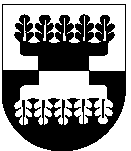 Šilalės rajono savivaldybės administracijOSDIREKTORIUSĮsakymasDĖL lėšų skyrimo Šilalės rajono savivaldybės jaunimo politikos 2017–2019 metų plėtros programos ĮGYVENDINIMO PRIEMONEI2017 m. gegužės 18 d. Nr. DĮV- 617ŠilalėVadovaudamasis Lietuvos Respublikos vietos savivaldos įstatymo  29 straipsnio 8 dalies  2 punktu, Šilalės rajono savivaldybės jaunimo politikos 2017-2019 metų plėtros programos, patvirtintos Šilalės rajono savivaldybės tarybos 2016 m. gruodžio 15 d. sprendimu Nr. T1-285 „Dėl Šilalės rajono savivaldybės jaunimo politikos 2017-2019 metų plėtros programos tvirtinimo“, 35 punktu, atsižvelgdamas į Šilalės rajono savivaldybės jaunimo reikalų tarybos 2017 m. gegužės 16 d. posėdžio  protokolą Nr. 4:S k i r i u lėšas iš Jaunimo politikos  įgyvendinimo programos (Nr. 14) įgyvendinimo priemonei (14.01.02.01):1.1. Šilalės rajono kultūros centrui „Jaunimas atviras jaunimui“ – 500 eurų;	1.2. Šilalės sporto klubui „Adijus“ „Tarptautinis menų festivalis SUMMER TALENT LEAGUE 2017 m. birželio 15-20 d. Lloret de Mar, Ispanija“ – 400 eurų;	1.3. VšĮ „Etnoklubas“ „Žemaitijos regiono etnokultūrinė naktis“ – 400 eurų;	1.4. Šilalės rajono visuomeninių jaunimo organizacijų sąjungai „Apskritasis stalas“ „Mokykimės bendradarbiaudami „Ekskursija „Trakų pilis“ – 300 eurų;	1.5. Šilalės rajono visuomeninių jaunimo organizacijų sąjungai „Apskritasis stalas“ „Atrask judėjimo džiaugsmą gamtoje“ – 200 eurų;	1.6. Šilalės Dariaus ir Girėno progimnazijai „Gero darbelio diena“ – 100 eurų;	1.7. Šilalės Dariaus ir Girėno progimnazijai „Lietuvos jaunimo diena LJD 2017 tema „Tiesa padarys jus laisvus“ – 450 eurų;	1.8. Šilalės r. Kvėdarnos Kazimiero Jauniaus gimnazijai „Gera daryti gera“ – 300 eurų;	1.9. Šilalės r. Pajūrio Stanislovo Biržiškio gimnazijai „Taiklusis šaulys“ – 600 eurų;	1.10. Šilalės r. Laukuvos Norberto Vėliaus gimnazijai „Tėvynės labui“ – 300 eurų;	1.11. Šilalės r. Žadeikių pagrindinei mokyklai „ Tėvynės labui 2017“ – 150 eurų.Į p a r e i g o j u  šio įsakymo 1 punkte nurodytus vykdytojus per 15 darbo dienų nuo informacijos apie skirtas lėšas gavimo pateikti Šilalės rajono savivaldybės administracijos direktoriui tvirtinti po 2 egzempliorius Programos sąmatą ir  lėšų naudojimo sutartį.P a v e d u Šilalės rajono savivaldybės administracijos Buhalterinės apskaitos skyriui pervesti lėšas įsakymo 1 punkte nurodytiems vykdytojams pagal lėšų naudojimo sutartis.P a v e d u paskelbti šį įsakymą Šilalės rajono savivaldybės interneto svetainėje www.silale.lt.             Šis įsakymas gali būti skundžiamas Lietuvos Respublikos administracinių bylų teisenos įstatymo nustatyta tvarka.Direktorius                                                                                                      Raimundas VaitiekusParengėŠvietimo kultūros ir sporto skyriaus jaunimo reikalų koordinatorėDanguolė Jakštienė2017-05-18SUDERINTABuhalterinės apskaitos skyriaus vedėjaOna Bubelaitė2017-05-18SUDERINTATeisės ir viešosios tvarkosskyriaus kalbos tvarkytoja Aldona Špečkauskienė2017-05-18   SUDERINTA   Teisės ir viešosios tvarkos   skyriaus vyr. specialistė   Regina Kvederienė   2017-05-18SUDERINTAŠvietimo kultūros ir sporto skyriaus vedėjaRasa Kuzminskaitė2017-05-18